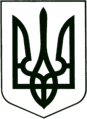 УКРАЇНА
    МОГИЛІВ - ПОДІЛЬСЬКА МІСЬКА РАДА 
   ВІННИЦЬКОЇ ОБЛАСТІВИКОНАВЧИЙ КОМІТЕТ  РІШЕННЯ№212Від 29.07.2021р.                                                       м. Могилів – Подільський Про внесення змін до рішення виконавчого комітету міської ради від 26.11.2020 року №310 Керуючись ст.40 Конституції України, ст.ст.38, 40, 42, 51, 52, 59 Закону України «Про місцеве самоврядування в Україні», ст.22 Закону України «Про звернення громадян», Указом Президента України від 7 лютого 2008 року №109/2008 «Про першочергові заходи щодо забезпечення реалізації та гарантування конституційного права на звернення до органів державної влади та органів місцевого самоврядування», розпорядженням Кабінету Міністрів України «Про визначення адміністративних центрів та затвердження територій територіальних громад Вінницької області, з метою надання якісних адміністративних послуг, підвищення ефективності роботи зі зверненнями громадян,-                           виконком міської ради ВИРІШИВ:1. Внести зміни до рішення виконавчого комітету міської ради від 26.11.2020р. №310 «Про організацію особистого прийому громадян міським головою, а саме: додаток «Графік особистого прийому міським головою громадян населених пунктів, які увійшли до Могилів - Подільської міської територіальної громади Могилів - Подільського району Вінницької області» викласти в новій редакції згідно з додатком, що додається.2. Керуючому справами виконкому Вербовому В.В. забезпечити організацію особистого прийому громадян відповідно до затвердженого графіку. Посилити контроль за якістю та дотриманням термінів розгляду і виконання звернень громадян. 3. Відділу інформаційної діяльності та комунікацій з громадськістю міської ради (Служалюк О.В.) забезпечити висвітлення даного графіку у засобах масової інформації та на офіційному сайті Могилів - Подільської міської ради.4. Контроль за виконанням даного рішення покласти на керуючого справами виконкому Вербового В.В..Перший заступник міського голови                            Петро БЕЗМЕЩУК  Додаток                      до рішення виконавчого                          комітету міської ради                     від 29.07.2021 року №212Графік особистого прийому міським головою громадян населених пунктів, які увійшли до Могилів - Подільської міської територіальної громади Могилів - Подільського району Вінницької областіКеруючий справами виконкому                                 Володимир ВЕРБОВИЙ№ з/пПрізвище, ім’я, по батьковіПосадаМісяць,деньприйомуМісце прийомуГодини прийому1.Глухманюк Геннадій ГригоровичМіський голова 4 серпня   2021р.с. Бронниця с. Суботівка 9:00-11:3012:00-14:302.Глухманюк Геннадій ГригоровичМіський голова8 вересня 2021р.с. Серебрія с. Немія 9:00-11:3012:00-14:303.Глухманюк Геннадій ГригоровичМіський голова6 жовтня  2021р. с. Озаринціс. Сказинці 9:00-11:3012:00-14:304.Глухманюк Геннадій ГригоровичМіський голова3 листопада 2021р. с. Карпівка с. Грушка 9:00-11:3012:00-14:30